Резюме ФИО: Садыкова Алтынай Акпаралиевна     
Дата рождения: 29.09.1982
Место жительство:  г. Ош ул. Р. Абдыкадырова 197/23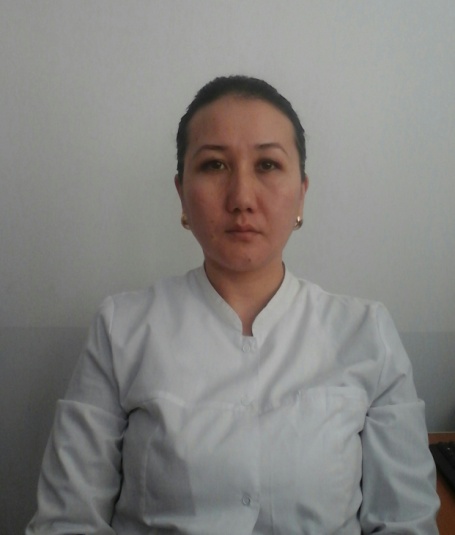 Языки:  кыргызский, русский, английскийОбразование: Высшее Ученая степень: к.м.н., доцентТема диссертации «Клинико-эпидемиологические особенности и исходы  паротитной инфекции у взрослых», представленной на  соискание ученой степени кандидата медицинских наук по специальности 14.01.09 – инфекционные болезни. Дата и место защиты: Защита диссертации состоялось « 30 » октября 2014 г. в 13.00 часов на заседании межведомственного диссертационного совета Д.14.13.009 при Научно-производственном объединении «Профилактическая медицина» Министерства здравоохранения Кыргызской Республики и Международном университете Кыргызстана Министерства образования и науки Кыргызской Республики по адресу: 720005, г. Бишкек, ул. Байтик Баатыра, 34.Должность:  зав.каф. «Внутренние болезни 2»Повышение квалификации:  Список научных трудов: СПИСОК НАУЧНЫХ ТРУДОВСадыковой Алтынай АкпаралиевныРезюме ФИО: Арипова  Гулзат Асамидиновна
Дата рождения: 31.10.1981г
Место жительство: г.Ош, село Толойкон ул. Жолон Мамытова №7 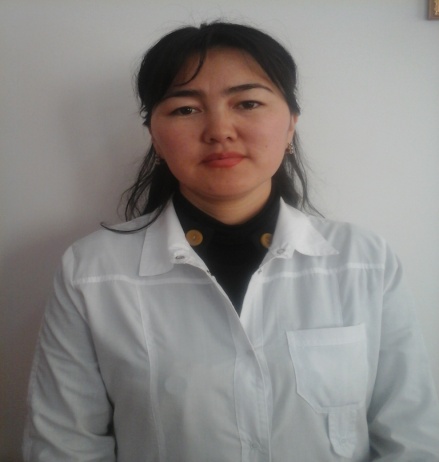 Языки: кыргызский, русский, английский Образование: высшее Ученая степень: Тема диссертаций, год и где защита: «Особенности гормонального статуса у лиц  со структурно–функциональной патологией печени»Должность: преподаватель Список научных трудов: Повышение квалификации: Резюме ФИО:   Айтиева Жылдыз Тойчубековна
Дата рождения: 08.01.1983
Место жительство:  г. Ош, дом-быта, ул: Узгенская  37/42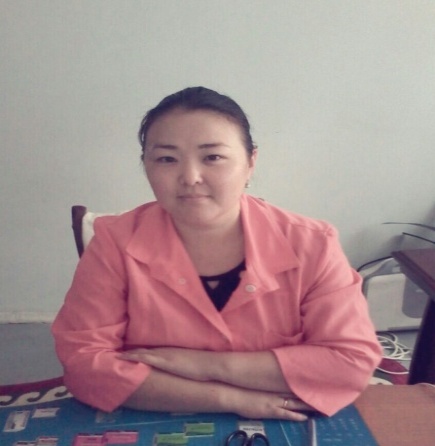 Языки: кыргызский, русскийОбразование: высшееУченая степень: Тема диссертаций, год и где защита ________________________________________________________________________________________________________________________________________________________   Должность: преподаватель Список научных трудов:Повышение квалификации: Резюме ФИО:  Кочкорбаева Жанангул Кыргызбаевна  
Дата рождения: 30.04.1965г
Место жительство:  Мик рай. Актилек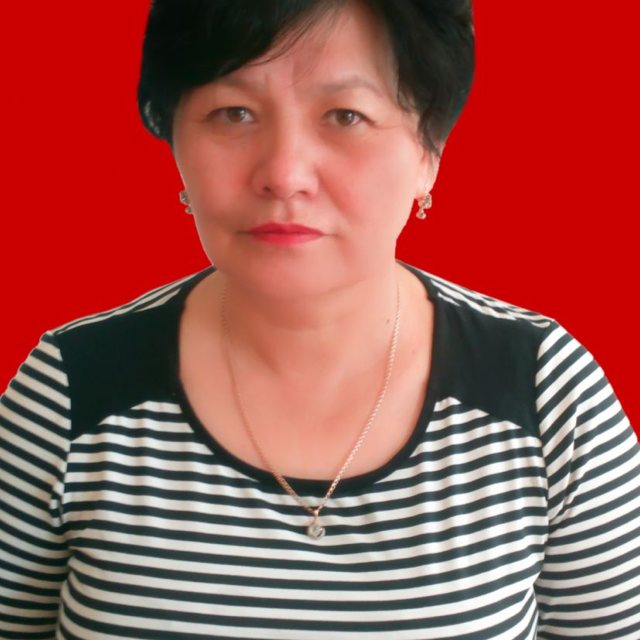 Языки:  кыргызский, русский Образование: высшее Ученая степень: Тема диссертаций, год и где защита ________________________________________________________________________________________________________________________________________________________   Должность: преподаватель Список научных трудов:Повышение квалификации: Резюме ФИО: Маматова Сабира Мирзаевна    
Дата рождения:  09.02.1960
Место жительство: г Ош, село: Фурхат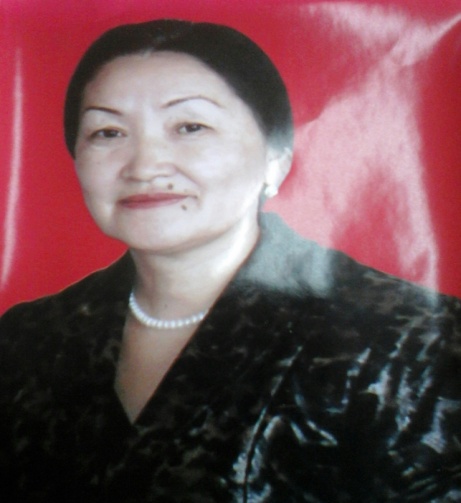 Языки:  кыргызский, русский, английскийОбразование: Выше Ученая степень: к.м.н., доцентТема диссертаций, год и где: «Клиническая картина и показатели гемопоэза у детей идиопатической тромбоцитопенической пурпурой в процессе лечения интерфероном и горным климатом»Алтайский госуд.медицинский университетг. Москва Диплом КТ №11678018.06.2013гДолжность: преподаватель Список научных трудов:Повышение квалификации: 
Список научных трудов: СПИСОК НАУЧНЫХ ТРУДОВМаматова Сабира МырзаевнаРезюме ФИО: Айсариева Бактыгул Кулуевна    
Дата рождения: 24.04.1968
Место жительство:  г Ош, ул Кара суйская 28/26 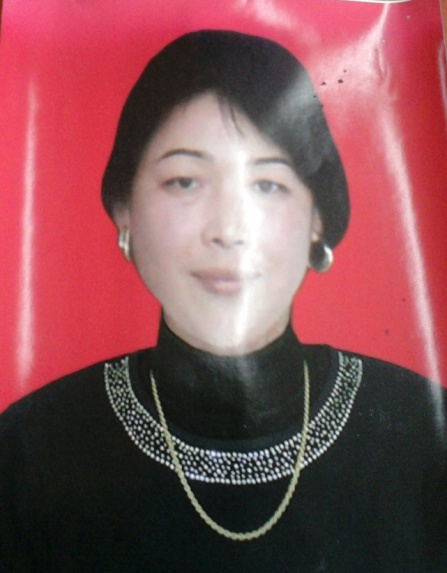 Языки:  кыргызский, русский, английскийОбразование: Выше Ученая степень: к.м.н.Тема диссертаций, год и где защита: «Изучение липидного обмена и перекисное окисление липидов у больных с депрессиями кроветворения в условиях высокогорья»Должность: преподаватель Список научных трудов:Повышение квалификации: Резюме ФИО: Турсунбаев Мухаметалим Сатканкулович    
Дата рождения: 
Место жительство:  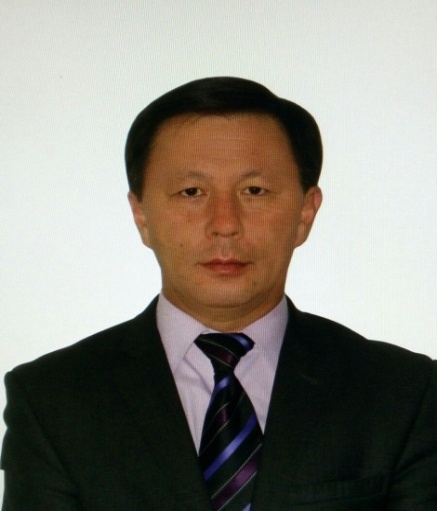 Языки:  Образование: Выше Ученая степень: к.м.н, доцентТема диссертаций, год и где защита: «Геморрагический синдром и гемостаз у больных апластической анемией в процессе горноклиматического лечения»  15.03.2002гДолжность: преподаватель Список научных трудов:Повышение квалификации: Резюме ФИО: Джеенбекова Диларам Коргонбаева 
Дата рождения: 15.09. 1961г 
Место жительство:  г.Ош.  Юго-восток,  ул: Петрова 53/47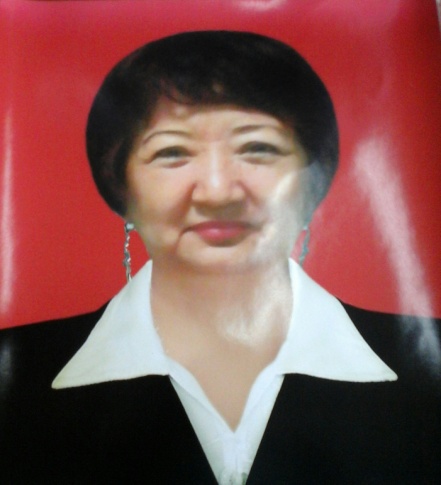 Языки:  кыргызский,  русскийОбразование: Высшее Ученая степень: Тема диссертаций, год и где защита ________________________________________________________________________________________________________________________________________________________   Должность: преподаватель Список научных трудов:Повышение квалификации: Резюме ФИО:     Абдраева Феруза Асылбековна
Дата рождения: 11.02.1983
Место жительство:  г. Ош мкр. Тулейкен 9/34Языки:  кыргызский,  русский, английский Образование: Высшее Ученая степень: Тема диссертаций, год и где защита ________________________________________________________________________________________________________________________________________________________   Должность: преподаватель Список научных трудов:Повышение квалификации: Зарубежные проекты:  Участ в междун  конференция: Индекс Резюме ФИО: Мурзабек кызы Асел
Дата рождения: 24.04.90
Место жительство:   г. Ош, село Толойкон ул. Жолон Мамытова №37Языки:  кыргызский,  русский, английский Образование: Высшее Ученая степень: Тема диссертаций, год и где защита ________________________________________________________________________________________________________________________________________________________   Должность: преподаватель Список научных трудов:Повышение квалификации: Зарубежные проекты:  20.11.201417.12.2014162ч Гепатит В, С, D, Е жана боор циррозу менен пациенттерге адистештирилген медициналык жардамдын маселелериКыргыз мамлекеттик кайра даярдоо жана адистикти жогорулатуу медицина институту24.03.201405.04.2014    72 чПедагогдук билимин оркундотууКыргыз мамлекеттик кайра даярдоо жана адистикти жогорулатуу медицина институту7-9.04.201624ч«Построение интегрированного учебного плана »№ п/пНаименованиеХар. раб.Выходные данныеОбъемСоавторы1234561Клинические особенности орхита при паротитной инфекции (статья)печ.// Здравоохранение Кыргызстана. - Бишкек, 2010. - №4. - С.77-80.42Клинико-иммунологическая эффективность виферона у больных эпидемическим паротитом детей и подростков (статья)печ.// Здравоохранение Кыргызстана. – Бишкек. - 2011. - №3. - С.39-42.43Определение наличия защитного титра антител против паротитной инфекции у жителей г. Бишкек (статья)печ.// Здравоохранение Кыргызстана. - 2013. - № 4. - С.32-35.44Поражение поджелудочной железы у взрослых больных при паротитной инфекции (статья)печ.// Наука и новые технологии. - 2011. - №3 .- С.89-91.35Сравнительная характеристика заболеваемости паротитной инфекцией населения Кыргызстана в последние годы (статья)печ.// Медицина XXI века. - 2013. -№3.-С.61-66.6/3Тобокалова С.Т.6Состояние противопаротит-ного иммунитета (IgG) у детей и взрослых (тезисы)печ.// Журнал инфектоло-гии. - Санкт-Петер-бург, 2014. – С.101.1/0,5Тобокалова С.Т.7Последствия перенесенного паротитного орхита у взрослых (статья)печ.//Медицина Кыргызстана. - 2014. - №4. - С.41-43.3/1Тобокалова С.Т.Бекенова Д.С.8Клинико-экономическая эффективность противовирусной терапии панкреатита паротитной этиологии (статья)печ.//Гигиена, эпидемиология и иммунобиология. Алматы, 2014.-№3.-С.58-61.4№п/пНаименованиехарактер работыВыходные данныеОбъем(в стр.)Соавторы11234561Состояние биохимических показателей и уровня гормонов щитовидной железы у больных с острым гепатитом в на фоне гипертиреоза.печ.Успехи современной науки Международный научно-исследовательский журнал №7, том 3, 2016г г.Белгород4Арипова Г.А.15.09.201420.09.2014Терапиянын тандалган маселелериЦПМО туштук филиалы01.01.201531.01.2015    96 чПедагогдук билимин оркундотууОшМУ узгултуксуз билим беруу институту24-25.10.2014Проведение самооценки ВУЗа и написание отчета по самооценкеЭднет, Ош26-28-10.2015г.12ч 30минОбучение ТоТ в клинических условияхг.Бишкек01.01.201531.01.2015    96 чПедагогдук билимин оркундотууОшМУ узгултуксуз билим беруу институту20-21.05.2015чЖОЖдо озун ОЗУ баалоону жургузуу жана озун ОЗУ баалоонун негизинде отчет даярдооЭднет, Ош7-9.04.201624ч«Построение интегрированного учебного плана »26-28-10.201512ч 30минОбучение ТоТ в клинических условияхг.Бишкек15.09.201420.09.2014Терапиянын тандалган маселелериЦПМО туштук филиалы01.01.201531.01.2015   96чПедагогдук билимин оркундотууОшМУ узгултуксуз билим беруу институту15.09.201420.09.2014  50чТерапиянын тандалган маселелериЦПМО туштук филиалы01.01.201531.01.2015    96ч Педагогдук билимин оркундотууОшМУ узгултуксуз билим беруу институту№п/пНаименованиехарактер работыВыходные данныеОбъем(в стр.)Соавторы11234561Динамика геморрагического синдрома у детей с идиопатической тромбоцитопенической пурпурой в процессе лечения интерфероном -α2. печ.Центрально-Азиатский медицинский журнал. Т. X 2004. приложение №7, -С. 39-41 3 с./2,5 с.Маматов С.М.2Лечение интерференом -α2              детей с идиопатической тромбоцитопенической пурпурой.печ.Наука Образование, техника. Ош 2006 №2, С. 98-10143Изменение гемостаза у больных идиопатической тромбоцитопенической пурпурой в процессе горноклиматического леченияпеч.Наука, образование, техника. Ош 2006 №2, --С. 101-1044 с./1 с.Турсунбаев М.С.,Маматов С.М.,Махмануров А.А.4Изменение клинико-лабораторной картины у детей с идиопатической тромбоцитопенической пурпурой в процессе лечения рофероном-Апеч.Вестник ОшГУ №5 2006. С. 49-5255Изменение тромбоцитопоэза у здоровых детей и у больных с   идиопатической тромбоцитопенической пурпурой в процессе пребывания в условиях среднегорьяпеч.Вестник ОшГУ №5 2006. С.52 -554 с./2 с.Махмануров А.А.6Основы диагностики и лечения болезней кровипеч.Методическое пособие для студентов старших курсов медицинских ВУЗов. - 2014. - С. 7272 с./60 с.Султанов К.Д.7Военно – полевая терапияпеч.Методическое пособие для студентов старших курсов медицинских ВУЗов. - 2014. - С. 7272 с./36 с.Джеенбекова Д.К. 01.01.201531.01.2015    96ч Педагогдук билимин оркундотууОшМУ узгултуксуз билим беруу институту01.01.2015ч31.01.2015   96чПедагогдук билимин   оркундотууОшМУ узгултуксуз билим беруу институту